              Suderinta ...................................                               Tvirtinu ...........................................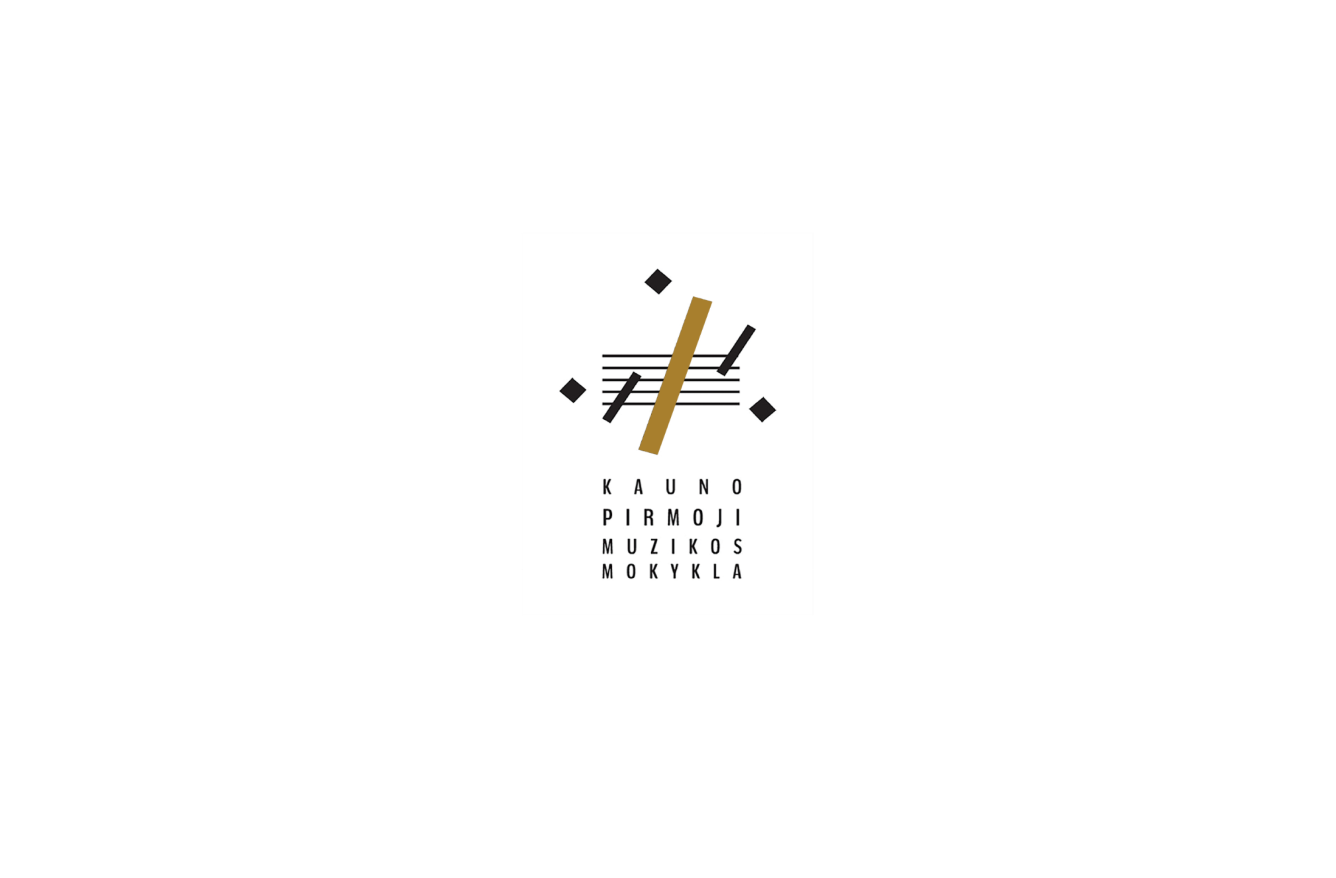               Data ...........................................                               Data .................................................              Metod. Komisijos pirmininkas                                  Direktoriaus pavaduotojas ugdymui                 (mokyt. ekspertas Jonas Jonaitis)                                                  (mokyt. metodininkas Jonas Jonaitis)KAUNO I-OJI MUZIKOS MOKYKLAATVIROS PAMOKOS APRAŠYMASPEDAGOGAS: MOKINYS: KLASĖ: DALYKAS: DATA: Pamokos TEMA:Pamokos TIKSLAS: Pamokos UŽDAVINIAI:Pamokos PLANAS:Mokytojo parašas: ..................................................